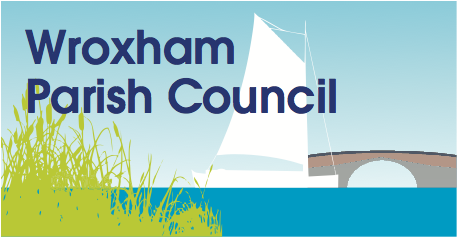 COUNCILLOR ROLES AND RESPONSIBILITIES 2018-2019BY STEERING GROUP MEMBERSHIPDraft version 1 - 12/02/2018, updated 03/04/2018.Approved at Full Council 12/04/2018NameConvenerMemberAssigned village areasFinancial responsibilitiesAction plan 18/19Other responsibilitiesTony AdamsHighways.Neighbourhood Plan.Church Lane, St. Mary’s Close, Nobel Crescent, Salhouse Road, Preston Close. All public footpaths.Malcolm AllsopVice Chair.Comms & PR.Liaison with other Councils.Neighbourhood PlanCapital Projects. Finance.Road Safety.Norwich Road, Avenue to River Bridge, Bure Close and Bridge Broad Close.To complete and adopt the Neighbourhood Plan. To undertake traffic monitoring with the Hoveton joint action group.Facebook, website, The Bridge, press releases.Liaison with Norfolk Police.Kim ClaxtonParish SurgeriesCapital Projects.Comms & PR.Finance.Governance & Admin. Neighbourhood Plan. Planning.Recreation & Amenities.Norwich Road - Railway Bridge to Avenue Junction, plus Park Road.Barclays signatoryOrganizing and staffing surgeries at the libraryPhilip EverettGovernance & Admin.Road Safety group.Liaison with other Councils.Neighbourhood PlanBeech Road.To work on a strategy to reduce speeding in the village, particularly on the Norwich Road. To investigate further SAM2 devices and how best to collect and use data to support the Neighbourhood plan.To document the role of the Tree Officer and provide suitable training.To implement the new Training and Development policy.Manage the Clerk and tree warden.Community Grant Fund.Policies update.Internal controls.Signage.Barry FiskeChair.Planning.Capital projects.Comms & PR.Finance.Governance & Admin.Liaison with other Councils.Neighbourhood Plan. Wherry Gardens.Staitheway Road, Hartwell Road and Grange Walk.Engage proactively in strategic planning including contributing to the new GNLP, BDC and BA Local Plans. To produce and implement a management plan for Caen Meadow and Trafford Memorial Ground.To appoint a new Councillor. To set up a youth Council.To erect a Christmas Tree and hold a Carol service around it.Patrick HadinghamWherry GardensCapital Projects.Parish Surgeries. Recreation & Amenities.Road Safety.Wherry Gardens.To adopt the Wherry Gardens site and implement a maintenance programmeFootway lightingChris HallCapital Projects. Comms & PR. Recreation & Amenities.Charles Close, Caen Meadow & Trafford Memorial GroundRailway bridges and liaison with Network Rail.Bittern Line Community link.Sylvia HolyoakeGovernance & Admin.Planning.Road Safety.Castle Street, Plattens Court and Skinners Lane.Ian JoynsonFinanceCapital projects.Planning.Road Safety.Wherry Gardens.Keys Drive, Trafford Walk, Keys Hill Wood, Agnes Gardener Playground.Barclays signatory. Barclays online access including payment approval.Lloyds signatory. Lloyds online access.To produce and implement a management plan for Keys Hill wood.Defibrillator.SAM2Peter MantleRecreation & AmenitiesCapital Projects. Comms & PR.Finance.Governance & Admin.Liaison with other Councils.Neighbourhood Plan.Planning.Road Safety.The Avenue. The Cemetery, war memorial and St Mary's Churchyard.Barclays signatory. Barclays online access including backup for payment approval.Lloyds signatory. Lloyds online access.To survey and implement suitable maintenance contracts for all of the Parish Council’s assets and areas of responsibility.To implement the first stage of the Cemetery extension by obtaining Environment Agency approval and change of use.War memorial - clean, new lettering & new flags.Liaison with Trafford EstatesGroupConveynerMembersCapital projectsBarry FiskeAllsopHallClaxtonMantleHadingham Communications & PRMalcolm AllsopHallClaxtonMantle FiskeFinanceIan JoynsonClaxtonAllsopFiske MantleGovernance & AdminPhilip EverettClaxtonHolyoakeFiske MantleHighwaysTony AdamsLiaison with other Councils inc Hoveton Joint Action Committee (HJAC)Malcolm AllsopFiskeMantle EverettNeighbourhood PlanMalcolm AllsopMantleClaxtonEverettAdams FiskeParish SurgeriesKim ClaxtonHadinghamPlanningBarry FiskeMantleClaxtonHolyoake JoynsonRoad Safety Philip EverettAllsopJoynsonHadinghamMantle HolyoakeRecreation & AmenitiesPeter MantleHallClaxtonHadingham JoynsonWherry GardensPatrick HadinghamJoynson Fiske